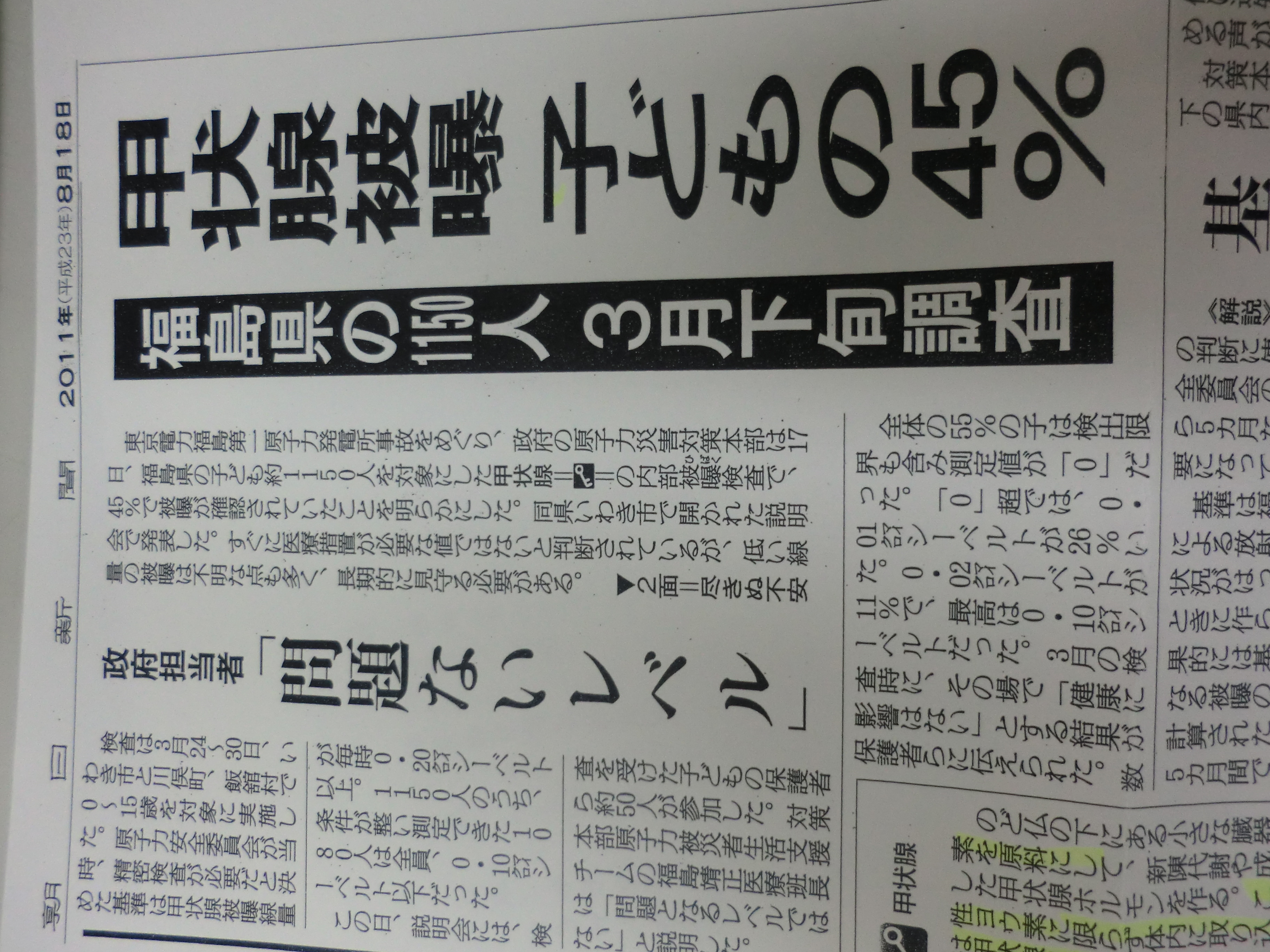 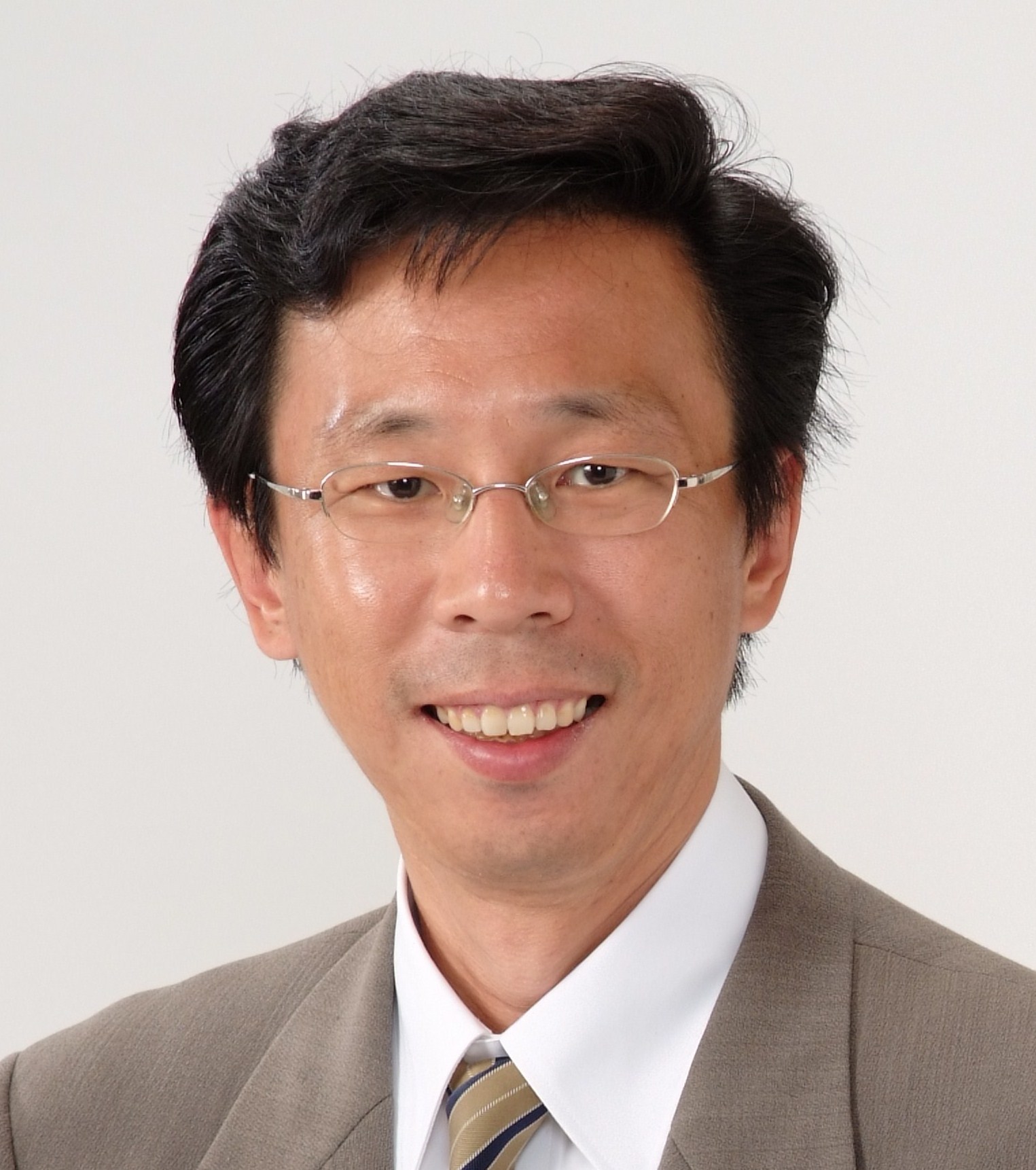 場所時間高さ測定値（マイクロシーベルト）田沼南公園10:2510ｃｍ0.019　　　高柳神社10:35〃0.019高柳上ふれあい広場10:38〃0.019切島第2ふれあい広場10:45〃0.020茶屋河原公園10:50〃0.019大渕ふれあい広場10:55〃0.018高洲小学校グランド11:00〃0.016高洲公民館11:05〃0.014文部科学省目標値0.19　　震災前静岡市平常上限0.076各マイクロシーベルト　測定機ＤＰ802i文部科学省目標値0.19　　震災前静岡市平常上限0.076各マイクロシーベルト　測定機ＤＰ802i文部科学省目標値0.19　　震災前静岡市平常上限0.076各マイクロシーベルト　測定機ＤＰ802i文部科学省目標値0.19　　震災前静岡市平常上限0.076各マイクロシーベルト　測定機ＤＰ802i